Publicado en  el 04/01/2017 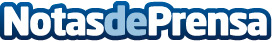 Naturix Cantabria invertirá 5 millones en planta de cultivos marinos ?El consejero de Medio Rural ha presentado esta mañana al director de la empresa, tras la firma hace diez días por Oria de la Resolución por la que se le otorgaba la Concesión Administrativa para la explotación de la planta Datos de contacto:Nota de prensa publicada en: https://www.notasdeprensa.es/naturix-cantabria-invertira-5-millones-en Categorias: Nacional Finanzas Cantabria Industria Alimentaria http://www.notasdeprensa.es